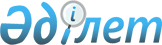 О внесении изменений в решение Бурабайского районного маслихата от 26 декабря 2013 года № 5С-26/1 "О районном бюджете на 2014-2016 годы"Решение Бурабайского районного маслихата Акмолинской области от 19 ноября 2014 года № 5С-36/1. Зарегистрировано Департаментом юстиции Акмолинской области 21 ноября 2014 года № 4467      Примечание РЦПИ.

      В тексте документа сохранена пунктуация и орфография оригинала.

      В соответствии с пунктом 5 статьи 109 Бюджетного Кодекса Республики Казахстан от 4 декабря 2008 года, статьей 6 Закона Республики Казахстан от 23 января 2001 года «О местном государственном управлении и самоуправлении в Республике Казахстан» Бурабайский районный маслихат РЕШИЛ:



      1. Внести в решение Бурабайского районного маслихата «О районном бюджете на 2014-2016 годы» от 26 декабря 2013 года № 5С-26/1 (зарегистрировано в Реестре государственной регистрации нормативных правовых актов № 3951, опубликовано 16 января 2014 года в районной газете «Бурабай», 16 января 2014 года в районной газете «Луч») следующие изменения:



      пункт 1 изложить в новой редакции:



      «1. Утвердить районный бюджет на 2014-2016 годы, согласно приложениям 1, 2 и 3 к настоящему решению, в том числе на 2014 год в следующих объемах:



      1) доходы – 10666254,0 тысяч тенге, в том числе:

      налоговые поступления – 2274288,8 тысяч тенге;

      неналоговые поступления – 13641,2 тысяч тенге;

      поступления от продажи основного капитала – 163220,7 тысяч тенге;

      поступления трансфертов – 8215103,3 тысяч тенге;



      2) затраты – 11050524,8 тысяч тенге;



      3) чистое бюджетное кредитование – -13381,1 тысяч тенге, в том числе:

      бюджетные кредиты – 30882,9 тысяч тенге;

      погашение бюджетных кредитов – 44264,0 тысяч тенге;



      4) сальдо по операциям с финансовыми активами – 0,0 тысяч тенге;



      5) дефицит (профицит) бюджета – -370889,7 тысяч тенге;



      6) финансирование дефицита (использование профицита) бюджета – 370889,7 тысяч тенге.»;



      приложения 1, 4, 6 к указанному решению Бурабайского районного маслихата изложить в новой редакции согласно приложениям 1, 2, 3 к настоящему решению.



      2. Настоящее решение вступает в силу со дня государственной регистрации в Департаменте юстиции Акмолинской области и вводится в действие с 1 января 2014 года.      Председатель

      XXХVI (внеочередной) сессии

      районного маслихата                        К.Байбуров      Исполняющий обязанности

      секретаря районного

      маслихата                                  Ж.Бектуров      СОГЛАСОВАНО      Аким Бурабайского района                   Т.Ташмагамбетов

Приложение 1 к решению      

Бурабайского районного маслихата

от 19 ноября 2014 года № 5С-36/1Приложение 1 к решению      

Бурабайского районного маслихата

от 26 декабря 2013 года № 5С-26/1 

Бюджет Бурабайского района на 2014 год

Приложение 2 к решению      

Бурабайского районного маслихата

от 19 ноября 2014 года № 5С-36/1Приложение 4 к решению     

Бурабайского районного маслихата

от 26 декабря 2013 года № 5С-26/1 

Целевые трансферты из областного бюджета на 2014 год

Приложение 3 к решению     

Бурабайского районного маслихата

от 19 ноября 2014 года № 5С-36/1Приложение 6 к решению      

Бурабайского районного маслихата

от 26 декабря 2013 года № 5С-26/1 

Бюджетные программы города районного значения, поселка, сельского округа на 2014 годпродолжение таблицы
					© 2012. РГП на ПХВ «Институт законодательства и правовой информации Республики Казахстан» Министерства юстиции Республики Казахстан
				КатегорияКатегорияКатегорияКатегорияCумма

тысяч тенгеКлассКлассКлассCумма

тысяч тенгеПодклассПодклассCумма

тысяч тенгеНаименованиеCумма

тысяч тенге12345I. Доходы10666254,01Налоговые поступления2274288,8101Подоходный налог185299,91012Индивидуальный подоходный налог185299,9103Социальный налог1181374,01031Социальный налог1181374,0104Налоги на собственность812774,31041Налоги на имущество584352,01043Земельный налог65117,01044Налог на транспортные средства161113,31045Единый земельный налог2192,0105Внутренние налоги на товары, работы и услуги76738,01052Акцизы14313,01053Поступления за использование природных и других ресурсов22706,01054Сборы за ведение предпринимательской и профессиональной деятельности34918,01055Налог на игорный бизнес4801,0108Обязательные платежи, взимаемые за совершение юридически значимых действий и (или) выдачу документов уполномоченными на то государственными органами или должностными лицами18102,61081Государственная пошлина18102,62Неналоговые поступления13641,2201Доходы от государственной собственности5511,32011Поступления части чистого дохода государственных предприятий4,92015Доходы от аренды имущества, находящегося в государственной собственности5400,02017Вознаграждения по кредитам, выданным из государственного бюджета96,5202Поступления от реализации товаров (работ, услуг) государственными учреждениями, финансируемыми из государственного бюджета46,02021Поступления от реализации товаров (работ, услуг) государственными учреждениями, финансируемыми из государственного бюджета46,0204Штрафы, пени, санкции, взыскания, налагаемые государственными учреждениями, финансируемыми из государственного бюджета, а также содержащимися и финансируемыми из бюджета (сметы расходов) Национального Банка Республики Казахстан341,02041Штрафы, пени, санкции, взыскания, налагаемые государственными учреждениями, финансируемыми из государственного бюджета, а также содержащимися и финансируемыми из бюджета (сметы расходов) Национального Банка Республики Казахстан, за исключением поступлений от организаций нефтяного сектора341,0206Прочие неналоговые поступления7752,82061Прочие неналоговые поступления7752,83Поступления от продажи основного капитала163220,7301Продажа государственного имущества, закрепленного за государственными учреждениями9930,53011Продажа государственного имущества, закрепленного за государственными учреждениями9930,5303Продажа земли и нематериальных активов153290,23031Продажа земли136265,93032Продажа нематериальных активов17024,34Поступления трансфертов8215103,3402Трансферты из вышестоящих органов государственного управления8215103,34022Трансферты из областного бюджета8215103,3Функциональная группаФункциональная группаФункциональная группаФункциональная группаСумма

тысяч тенгеАдминистратор бюджетных программАдминистратор бюджетных программАдминистратор бюджетных программСумма

тысяч тенгеПрограммаПрограммаСумма

тысяч тенгеНаименованиеСумма

тысяч тенге12345II. Затраты11050524,801Государственные услуги общего характера249149,0112Аппарат маслихата района (города областного значения)13924,4001Услуги по обеспечению деятельности маслихата района (города областного значения)13678,4003Капитальные расходы государственного органа246,0122Аппарат акима района (города областного значения)77357,4001Услуги по обеспечению деятельности акима района (города областного значения)73357,4003Капитальные расходы государственного органа4000,0123Аппарат акима района в городе, города районного значения, поселка, села, сельского округа130186,1001Услуги по обеспечению деятельности акима района в городе, города районного значения, поселка, села, сельского округа127592,2022Капитальные расходы государственного органа2593,9459Отдел экономики и финансов района (города областного значения)27681,1001Услуги по реализации государственной политики в области формирования и развития экономической политики, государственного планирования, исполнения бюджета и управления коммунальной собственностью района (города областного значения)25308,1003Проведение оценки имущества в целях налогообложения1423,0010Приватизация, управление коммунальным имуществом, постприватизационная деятельность и регулирование споров, связанных с этим590,0011Учет, хранение, оценка и реализация имущества, поступившего в коммунальную собственность10,0015Капитальные расходы государственного органа350,002Оборона2148,5122Аппарат акима района (города областного значения)2148,5005Мероприятия в рамках исполнения всеобщей воинской обязанности2130,1007Мероприятия по профилактике и тушению степных пожаров районного (городского) масштаба, а также пожаров в населенных пунктах, в которых не созданы органы государственной противопожарной службы18,403Общественный порядок, безопасность, правовая, судебная, уголовно-исполнительная деятельность5680,7458Отдел жилищно-коммунального хозяйства, пассажирского транспорта и автомобильных дорог района (города областного значения)5680,7021Обеспечение безопасности дорожного движения в населенных пунктах5680,704Образование4138198,3123Аппарат акима района в городе города районного значения, поселка, села, сельского округа1199,9005Организация бесплатного подвоза учащихся до школы и обратно в сельской местности1199,9464Отдел образования района (города областного значения)3148723,4001Услуги по реализации государственной политики на местном уровне в области образования12032,3003Общеобразовательное обучение2441743,6004Информатизация системы образования в государственных учреждениях образования района (города областного значения)6400,0005Приобретение и доставка учебников, учебно-методических комплексов для государственных учреждений образования района (города областного значения)15346,0006Дополнительное образование для детей 83326,7007Проведение школьных олимпиад, внешкольных мероприятий и конкурсов районного (городского) масштаба2725,0009Обеспечение деятельности организаций дошкольного воспитания и обучения159630,6015Ежемесячная выплата денежных средств опекунам (попечителям) на содержание ребенка-сироты (детей-сирот), и ребенка (детей), оставшегося без попечения родителей38354,0019Присуждение грантов государственным учреждениям образования района (города областного значения) за высокие показатели работы15972,8040Реализация государственного образовательного заказа в дошкольных организациях образования270796,0067Капитальные расходы подведомственных государственных учреждений и организаций102396,4467Отдел строительства района (города областного значения)988275,0037Строительство и реконструкция объектов образования988275,006Социальная помощь и социальное обеспечение177392,3451Отдел занятости и социальных программ района (города областного значения)174717,3001Услуги по реализации государственной политики на местном уровне в области обеспечения занятости и реализации социальных программ для населения26491,0002Программа занятости16165,0005Государственная адресная социальная помощь5314,0006Оказание жилищной помощи2780,0007Социальная помощь отдельным категориям нуждающихся граждан по решениям местных представительных органов27138,0010Материальное обеспечение детей-инвалидов, воспитывающихся и обучающихся на дому1278,0011Оплата услуг по зачислению, выплате и доставке пособий и других социальных выплат403,0014Оказание социальной помощи нуждающимся гражданам на дому51168,3016Государственные пособия на детей до 18 лет9587,0017Обеспечение нуждающихся инвалидов обязательными гигиеническими средствами и предоставление услуг специалистами жестового языка, индивидуальными помощниками в соответствии с индивидуальной программой реабилитации инвалида14946,0023Обеспечение деятельности центров занятости населения1266,0025Внедрение обусловленной денежной помощи по проекту "Өрлеу"18181,0458Отдел жилищно-коммунального хозяйства, пассажирского транспорта и автомобильных дорог района (города областного значения)2675,0050Реализация Плана мероприятий по обеспечению прав и улучшению качества жизни инвалидов2675,007Жилищно-коммунальное хозяйство4396922,3123Аппарат акима района в городе, города районного значения, поселка, села, сельского округа27147,2008Освещение улиц населенных пунктов20567,2009Обеспечение санитарии населенных пунктов3080,0011Благоустройство и озеленение населенных пунктов3500,0464Отдел образования района (города областного значения)3370,0026Ремонт объектов в рамках развития городов и сельских населенных пунктов по Дорожной карте занятости 20203370,0458Отдел жилищно-коммунального хозяйства, пассажирского транспорта и автомобильных дорог района (города областного значения)2327484,7002Изъятие, в том числе путем выкупа земельных участков для государственных надобностей и связанное с этим отчуждение недвижимого имущества4017,9011Обеспечение бесперебойного теплоснабжения малых городов249677,8012Функционирование системы водоснабжения и водоотведения6296,0015Освещение улиц в населенных пунктах465,0016Обеспечение санитарии населенных пунктов7569,1017Содержание мест захоронений и захоронение безродных637,0018Благоустройство и озеленение населенных пунктов29541,0026Организация эксплуатации тепловых сетей, находящихся в коммунальной собственности районов (городов областного значения)171006,1028Развитие коммунального хозяйства1857632,8031Изготовление технических паспортов на объекты кондоминиумов642,0467Отдел строительства района (города областного значения)2038920,4003Проектирование, строительство и (или) приобретение жилья коммунального жилищного фонда556038,0004Проектирование, развитие, обустройство и (или) приобретение инженерно-коммуникационной инфраструктуры65746,0005Развитие коммунального хозяйства14700,0006Развитие системы водоснабжения и водоотведения1394036,4058Развитие системы водоснабжения и водоотведения в сельских населенных пунктах8400,008Культура, спорт, туризм и информационное пространство156373,0455Отдел культуры и развития языков района (города областного значения)106571,9001Услуги по реализации государственной политики на местном уровне в области развития языков и культуры6519,4003Поддержка культурно-досуговой работы50956,8006Функционирование районных (городских) библиотек39009,2007Развитие государственного языка и других языков народа Казахстана9086,5032Капитальные расходы подведомственных государственных учреждений и организаций1000,0456Отдел внутренней политики района (города областного значения)27706,0001Услуги по реализации государственной политики на местном уровне в области информации, укрепления государственности и формирования социального оптимизма граждан10099,0002Услуги по проведению государственной информационной политики через газеты и журналы11382,0003Реализация мероприятий в сфере молодежной политики1950,0005Услуги по проведению государственной информационной политики через телерадиовещание4275,0465Отдел физической культуры и спорта района (города областного значения)16306,6001Услуги по реализации государственной политики на местном уровне в сфере физической культуры и спорта5960,6004Капитальные расходы государственного органа365,0006Проведение спортивных соревнований на районном (города областного значения) уровне9981,0480Отдел туризма района (города областного значения)5788,5001Услуги по реализации государственной политики на местном уровне в сфере туризма5663,5003Капитальные расходы государственного органа125,010Сельское, водное, лесное, рыбное хозяйство, особо охраняемые природные территории, охрана окружающей среды и животного мира, земельные отношения89954,9459Отдел экономики и финансов района (города областного значения)5435,0099Реализация мер по оказанию социальной поддержки специалистов5435,0462Отдел сельского хозяйства района (города областного значения)11261,0001Услуги по реализации государственной политики на местном уровне в сфере сельского хозяйства11083,0006Капитальные расходы государственного органа178,0463Отдел земельных отношений района (города областного значения)15779,7001Услуги по реализации государственной политики в области регулирования земельных отношений на территории района (города областного значения)10263,7003Земельно-хозяйственное устройство населенных пунктов211,0004Организация работ по зонированию земель1190,0006Землеустройство, проводимое при установлении границ районов, городов областного значения, районного значения, сельских округов, поселков, сел1240,0007Капитальные расходы государственного органа2875,0473Отдел ветеринарии района (города областного значения)57479,2001Услуги по реализации государственной политики на местном уровне в сфере ветеринарии7317,2007Организация отлова и уничтожения бродячих собак и кошек1070,0008Возмещение владельцам стоимости изымаемых и уничтожаемых больных животных, продуктов и сырья животного происхождения119,0011Проведение противоэпизоотических мероприятий48973,011Промышленность, архитектурная, градостроительная и строительная деятельность77391,7467Отдел строительства района (города областного значения)6848,8001Услуги по реализации государственной политики на местном уровне в области строительства6668,8017Капитальные расходы государственного органа180,0468Отдел архитектуры и градостроительства района (города областного значения)70542,9001Услуги по реализации государственной политики в области архитектуры и градостроительства на местном уровне9839,5003Разработка схем градостроительного развития территории района и генеральных планов населенных пунктов60703,412Транспорт и коммуникации1229312,7458Отдел жилищно-коммунального хозяйства, пассажирского транспорта и автомобильных дорог района (города областного значения)1229312,7022Развитие транспортной инфраструктуры856005,0023Обеспечение функционирования автомобильных дорог133637,0045Капитальный и средний ремонт автомобильных дорог районного значения и улиц населенных пунктов239670,713Прочие116355,5123Аппарат акима района в городе, города районного значения, поселка, села, сельского округа12172,9040Реализация мер по содействию экономическому развитию регионов в рамках Программы «Развитие регионов»12172,9458Отдел жилищно-коммунального хозяйства, пассажирского транспорта и автомобильных дорог района (города областного значения)52638,3001Услуги по реализации государственной политики на местном уровне в области жилищно-коммунального хозяйства, пассажирского транспорта и автомобильных дорог11645,2013Капитальные расходы государственного органа405,0040Реализация мер по содействию экономическому развитию регионов в рамках Программы «Развитие регионов» за счет целевых трансфертов из республиканского бюджета14588,1065Формирование или увеличение уставного капитала юридических лиц26000,0459Отдел экономики и финансов района (города областного значения)45000,0012Резерв местного исполнительного органа района (города областного значения)45000,0469Отдел предпринимательства района (города областного значения)6544,3001Услуги по реализации государственной политики на местном уровне в области развития предпринимательства и промышленности6244,3004Капитальные расходы государственного органа300,014Обслуживание долга96,5459Отдел экономики и финансов района (города областного значения)96,5021Обслуживание долга местных исполнительных органов по выплате вознаграждений и иных платежей по займам из областного бюджета96,515Трансферты411549,4Трансферты411549,4459Отдел экономики и финансов района (города областного значения)411549,4006Возврат неиспользованных (недоиспользованных) целевых трансфертов86748,8016Возврат использованных не по целевому назначению целевых трансфертов753,6024Целевые текущие трансферты в вышестоящие бюджеты в связи с передачей функций государственных органов из нижестоящего уровня государственного управления в вышестоящий324047,0III. Чистое бюджетное кредитование-13381,1Бюджетные кредиты30882,910Сельское, водное, лесное, рыбное хозяйство, особо охраняемые природные территории, охрана окружающей среды и животного мира, земельные отношения30882,9459Отдел экономики и финансов района (города областного значения)30882,9018Бюджетные кредиты для реализации мер социальной поддержки специалистов30882,95Погашение бюджетных кредитов44264,01Погашение бюджетных кредитов44264,01Погашение бюджетных кредитов, выданных из государственного бюджета44264,006Погашение бюджетных кредитов, выданных из местного бюджета банкам заемщикам4264,011Погашение бюджетных кредитов, выданных из местного бюджета до 2005 года юридическим лицам40000,0IV. Сальдо по операциям с финансовыми активами0,0V. Дефицит (профицит) бюджета-370889,7VI. Финансирование дефицита (использование профицита) бюджета370889,77Поступление займов187476,01Внутренние государственные займы187476,02Договоры займа187476,03Займы, получаемые местным исполнительным органом района (города областного значения)187476,016Погашение займов4264,0459Отдел экономики и финансов района (города областного значения)4264,0005Погашение долга местного исполнительного органа перед вышестоящим бюджетом4264,08Используемые остатки бюджетных средств187677,7Остатки бюджетных средств187677,71Свободные остатки бюджетных средств187677,71Свободные остатки бюджетных средств187677,7НаименованиеCумма

тысяч тенге12Всего7 432 424,3Целевые текущие трансферты1 777 098,3в том числе:На выплату ежемесячной надбавки за особые условия труда к должностным окладам работников государственных учреждений, не являющихся государственными служащими, а также работников государственных предприятий, финансируемых из местных бюджетов125 868,0Укрепление материально-технической базы органов управления:1 985,0Аппарат акима Златопольского сельского округа1 985,0Отдел образования района (города областного значения)818 747,4Приобретение блочно-модульных котельных для школ района41593,9На приобретение спортивного инвентаря для школ района2 377,7На реализацию государственного образовательного заказа в дошкольных организациях образования270 796,0На оснащение учебным оборудованием кабинетов физики, химии, биологии в государственных учреждениях основного среднего и общего среднего образования16 388,0На повышение оплаты учителям, прошедшим повышение квалификации по трехуровневой системе18 659,0На апробирование подушевого финансирования начального, основного среднего и общего образования452 960,0На присуждение гранта "Лучшая организация среднего образования по Акмолинской области"15 972,8Отдел занятости и социальных программ района (города областного значения)22 379,0На внедрение обусловленной денежной помощи по проекту "Өрлеу"17 625,0На выплату государственной адресной социальной помощи4 103,0На выплату государственных пособий на детей до 18 лет651,0Отдел ветеринарии района (города областного значения)49 092,0На проведение противоэпизоотических мероприятий48 973,0На возмещение (до 50 %) стоимости сельскохозяйственных животных направляемых на санитарный убой119,0Отдел жилищно-коммунального хозяйства, пассажирского транспорта и автомобильных дорог района (города областного значения)713 777,5На установку дорожных знаков и указателей в местах расположения организаций, ориентированных на обслуживание инвалидов840,0На обустройство пешеходных переходов звуковыми и световыми устройствами в местах расположения организаций, ориентированных на обслуживание инвалидов1 835,0На ремонт автомобильных дорог, в том числе:348 242,6на оценку стоимости сноса и изъятия земельных участков и частных строении для проведения работ по реконструкции и строительству улично-дорожной сети поселка Бурабай4 017,9На развитие жилищно-коммунального хозяйства населенных пунктов:359 883,9На прохождение отопительного сезона котельных государственного коммунального предприятия на праве хозяйственного ведения "Термо-Транзит"45 000,0На приобретение твердого топлива теплоснабжающим предприятиям района42 700,0Капитальный ремонт тепловых сетей села Зеленый Бор21 776,1На завершение отопительного сезона объектов теплоснабжения22 123,5Текущий ремонт участков теплотрассы города Щучинск45000,0Текущий ремонт тепловых сетей и центральной котельной № 1 города Щучинск33985,3На подготовку к отопительному сезону объектов теплоснабжения130099,0На благоустройство объектов района19 200,0Капитальный ремонт водопровода в селе Зеленый Бор2 976,0Отдел архитектуры и градостроительства района (города областного значения)45 249,4На разработку детальной планировки города Щучинск45 249,4Целевые трансферты на развитие5 467 850,0в том числе:Отдел строительства района (города областного значения)2 870 277,4Строительство школы на 900 учащихся в городе Щучинске983 775,0Корректировка проектно сметной документации с проведением государственной экспертизы на строительство школы на 900 учащихся в городе Щучинске4 500,0На развитие бюджетам районов (городов областного значения) на проектирование, строительство и (или) приобретение жилья коммунального жилищного фонда, строительство жилья для молодых семей399 120,0Строительство наружных инженерных сетей и благоустройство к двум 75-квартирным жилым домам в городе Щучинске65 746,0На развитие системы водоснабжения и водоотведения, строительство канализационных очистных сооружений поселка Бурабай1 394 036,4На развитие коммунального хозяйства14 700,0На разработку проектно-сметной документации на строительство водопровода в селе Акылбай8 400,0Отдел жилищно-коммунального хозяйства, пассажирского транспорта и автомобильных дорог района (города областного значения)2 597 572,6На развитие коммунального хозяйства, строительство котельной в поселке Бурабай1 857 168,0На развитие транспортной инфраструктуры714 404,6На формирование или увеличение уставного капитала юридических лиц26 000,0Бюджетные кредиты187 476,0в том числе:Отдел строительства района (города областного значения)156 918,0На проектирование, строительство и (или) приобретение жилья156 918,0Отдел экономики и финансов района (города областного значения)30 558,0Для реализации мер социальной поддержки специалистов30 558,0Функциональная группаФункциональная группаФункциональная группаФункциональная группаВсего сумма

тысяч тенгев том числев том числеФункциональная группаФункциональная группаФункциональная группаФункциональная группаВсего сумма

тысяч тенгеАппарат акима города ЩучинскаАппарат акима поселка БурабайАдминистратор бюджетных программАдминистратор бюджетных программАдминистратор бюджетных программВсего сумма

тысяч тенгеАппарат акима города ЩучинскаАппарат акима поселка БурабайПрограммаПрограммаВсего сумма

тысяч тенгеАппарат акима города ЩучинскаАппарат акима поселка Бурабай123456701Государственные услуги общего характера130186,120486,617462,3123Аппарат акима района в городе, города районного значения, поселка, села, сельского округа130186,120486,617462,3001Услуги по обеспечению деятельности акима района в городе, города районного значения, поселка, села, сельского округа127592,220227,717242,3022Капитальные расходы государственного органа2593,9258,9220,004Образование1199,900123Аппарат акима района в городе, города районного значения, поселка, села, сельского округа1199,900005Организация бесплатного подвоза учащихся до школы и обратно в сельской местности1199,90007Жилищно-коммунальное хозяйство27147,212138,610309,1123Аппарат акима района в городе, города районного значения, поселка, села, сельского округа27147,212138,610309,1008Освещение улиц населенных пунктов20567,212138,64014,1009Обеспечение санитарии населенных пунктов3080,002795,0011Благоустройство и озеленение населенных пунктов3500,003500,013Прочие12172,900123Аппарат акима района в городе, города районного значения, поселка, села, сельского округа12172,900040Реализация мер по содействию экономическому развитию регионов в рамках Программы «Развитие регионов»12172,900ИТОГО170706,132625,227771,4Абылайханский сельский округВеденовский сельский округЗеленоборский сельский округЗлатопольский сельский округКенесаринский сельский округКатаркольский сельский округСельский округ АтамекенНаурызбаевский сельский округУрумкайский сельский округУспеноюрьевский сельский округ8910111213141516178437,28562,211042,710686,18740,611199,38497,06979,28149,39943,68437,28562,211042,710686,18740,611199,38497,06979,28149,39943,68437,28562,211042,78571,18740,611199,38497,06979,28149,39943,60002115,00000000990,0000000209,900990,0000000209,900990,0000000209,901059,0762,01143,016,016,0889,1758,42064,0453,0475,012,016,0016,016,0889,1758,42064,0453,0475,012,016,0000733,1742,42043,0437,0459,000016,016,0156,016,021,016,016,012,016,000000000000009971,02201,9000000009971,02201,9000000009971,02201,90000008453,29568,221902,813646,410804,611652,38972,06991,28375,29943,6